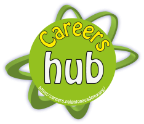 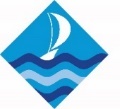 Improvement Area: Improve pupils’ personal development, welfare and safety2.2 Ensure that CEIAG is well coordinated across the curriculum in all Key Stages. Equip students with sufficient knowledge and skills to make informed decisions prior to key transitions.IntentImplementation & MonitoringImpactReview Maintain, further develop and enhance a stable Careers Programme through improved parental interaction. (Gatsby 1)Create and review a Survey for parents and a CEIAG Activity report for parents (C.Atkey/L.Hay)Create and review a Survey for pupils, via Student Council. (C.Atkey/ L.Hay)Improve Careers PSHE Study Programmes (L.Hay/ J.Craw)Progression plans drawn up for activities with SDC.Create documentation to formulise information sharing process between SDC and Paignton Academy. Review as required. (L.Hay/TLW)Improved parental notification of careers provision.Increase in parental feedback Improvement of quality of pupil feedback Adapted study programmes to reflect pupil/ parent responses.Enhanced post 16 transition activities CEIAG activity report completed.Student Council termly feedback received: evidence in minutes of meetings.PSHE Study Programmes completed.  Annual updates and reviews will be scheduled.SDC Links: on-going progress to be finalised in the Summer Term.** Parental Survey to be created and reviewed - to be added to 21/22 Development Plan.Address the needs of each pupil. (Gatsby 3)Termly report on careers intervention for potential NEETS. (L.Hay/CSW representative)Feedback from SEND staff on training session. (L.HAY/SEND Department) Improved guidance referrals for the high-risk NEET pupils.Send Staff trained to provide enhanced careers support for SEND pupils.Evidence on SIMS.Feedback from external practitioners.SEND Training Sessions postponed due to Covid 19.** Add SEND Training Programme to be added to 21/22 Development Plan.Learning from Career & Labour Market Information. (Gatsby 2)PSHE Lessons: pupil feedback regarding activities (L.Hay/PSHE Teachers/ J. Craw)Update PSHE lessons and assemblies to include current LMI trends (L.Hay)Increased L2L points administered for completed home learning tasks.Students have greater understanding of current LMI trends are able to feedback and use to improve own knowledge and understanding- core research skills. Pupil Feedback document created by Head of PSHE.  However pupils are unsure of whether they have had careers lessons – more work required.** Calendar of rolling Assemblies and Guest Speakers to be formulated.